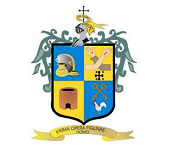 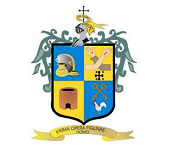 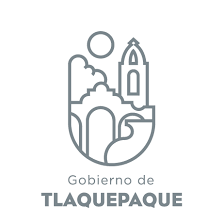 Minuta de la Sesión correspondiente a la instalación de la Primera Sesión de la Comisión Edilicia Permanente de Gobernación.        San Pedro Tlaquepaque. Jalisco a, 18 de enero de 2022.             Asunto: Sesión de Instalación de la Comisión Edilicia Permanente de Gobernación.La regidora. Alma Dolores Hurtado Castillo extendió dio las buenas tardes y, dio la más cordial bienvenida a su compañera regidora como integrante de la Comisión Edilicia Permanente de Gobernación, a la Secretaría del Ayuntamiento representada por la Dirección de Integración, Dictaminación, Actas y Acuerdos, a través, de la Mtra. Karina Pulido así como al personal que asistió por el área de la Dirección de Transparencia y Buenas Prácticas. Por lo que siendo las 13:30 horas del día 14 de enero, del año 2022, encontrándose en la Sala de Juntas de Regidores del Ayuntamiento de San Pedro Tlaquepaque, y con fundamento en lo dispuesto por el artículo 49, fracción II de la ley de Gobierno y la Administración pública Municipal del Estado de Jalisco así como en los artículos, 35 fracción II, 73, 77 fracciones I a VI, 78, fracciones I a III, 79, 88 y 93 fracción I del Reglamento del Gobierno y la Administración Pública del Ayuntamiento Constitucional de San Pedro Tlaquepaque y demás compendios legislativos aplicables en la materia, iniciaron la Sesión respecto a las acciones tanto como al trabajo a efectuar por la Comisión Edilicia Permanente de Gobernación.Fue; en ese momento, cuando circuló la lista de asistencia, para efectos de verificar la presencia de los integrantes de la comisión a efecto de la declaración de Quórum legal que permitió sesionar. El pase de la lista fue el siguiente:  Presidenta de la Comisión Edilicia de Gobernación. Regidora. C. Alma Dolores Hurtado Castillo. Presente.Vocal de la Comisión Edilicia de Gobernación. Regidor. José Alfredo Gaviño Hernández. Justificado.Vocal de la Comisión Edilicia de Gobernación. Regidora. María del Rosario Velázquez Hernández. Presente.Al encontrarse presentes dos, de los tres integrantes, y en razón que existió la mayoría de los integrantes, con base en el artículo 90 del Reglamento del Gobierno y de la Administración Pública declaró que existía: “Quórum legal” para sesionar y se adoptaron  como válidos todos los acuerdos a los cuales se llegaron en la sesión.  Respecto al statús en el cual se encontró el Regidor. Alfredo Gaviño, es necesario que esta presidencia comunique sobre el oficio con número de documento ocho de fecha 13 de enero emitidos; en el año en curso, por el medio electrónico correspondiente y habilitado, en donde el Regidor; aludido, nos solicita se justifique su inasistencia por los motivos ahí especificados; y para quien, por lo ya expuesto, solicitó que, de la manera acostumbrada y, levantando su mano, se tuviera a bien aprobar su petición. Se ratificó su justificación de inasistencia.En continuidad con el desarrollo del orden del día, les propuso lo siguiente: Lista de asistencia y verificación de Quorúm legal para sesionar.Lectura así como aprobación del orden del día.Instalación de la Comisión Edilicia Permanente de Gobernación.Recepción de turnos asignados por la Secretaría General del Ayuntamiento de San Pedro Tlaquepaque.Asuntos Generales.Clausura de la Sesión de Instalación.Por lo que en votación económica, sometió para su aprobación el anterior orden del día,  y levantando la mano. Fue aprobado por mayoría con dos votos a favor. En virtud de lo anterior, y toda vez que ya se habían desahogado tanto el primero así como el segundo punto de la Orden del día. Para dar cumplimiento al tercer y, al cuarto de los apartados señalados; en la orden respectiva. Hizo del conocimiento que, como integrantes de la Comisión Edilicia de Gobernación que preside, solicitó tuvieran a bien se otorgara; el uso de la voz a la Dirección de Dictaminación, Actas y Acuerdos. Por lo que en votación económica y, levantando la mano, solicitó su anuencia para la funcionaria, y quienes entregó, a los miembros de la comisión, los asuntos pendientes. Haciendo latente; que acorde a la gestión del concejal, Otoniel Varas de Valdés González; que no se heredaron asuntos y, por ende; no existen temas vigentes por desahogar. Ahondó en el asunto y al establecerse las singularidades respectivas: Es por tanto, que la comisión Edilicia no recibió temas respecto a la administración  y, al no existir resguardo de asunto o tema alguno turnado por el Pleno del Ayuntamiento de San Pedro Tlaquepaque, esta presidencia consideró que la sesión de trabajo fue correspondiente a la primera y, ordinaria de la Comisión Edilicia Permanente de Gobernación para la administración municipal, 2022-2024. Para lo cual, le preguntó, a su compañera integrante, si existía comentario respectivo. Al no emitir comentario o asunto por tratar, pidió que de la manera acostumbrada fuera aprobada la instalación de este órgano. Ella fue aprobada por mayoría y, a través de dos votos a favor.En continuidad con la sesión, y respecto al quinto punto de la orden del día, sobre Asuntos Generales, preguntó nuevamente a la asistente, si tenía tema o algo que manifestar. Al no existir, oradores al respecto, y para su desahogo, la Presidenta de la Comisión Edilicia de Gobernación declaró el cierre de esta  sesión ordinaria de la Comisión de Gobernación, administración, 2022-2024, siendo las 13:35 horas del día de su inicio.	_______________________________C. Alma Dolores Hurtado CastilloRegidora-Presidenta.	_______________________________C. María del Rosario Velázquez Hernández.Regidora vocal.	_______________________________C.  José Alfredo Gaviño Hernández.Regidor-vocal.